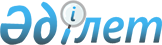 О внесении изменений в решение 77 сессии Осакаровского районного маслихата от 28 декабря 2020 года № 965 "О районном бюджете на 2021-2023 годы"
					
			С истёкшим сроком
			
			
		
					Решение Осакаровского районного маслихата Карагандинской области от 10 марта 2021 года № 44. Зарегистрировано Департаментом юстиции Карагандинской области 19 марта 2021 года № 6255. Прекращено действие в связи с истечением срока
      В соответствии с Кодексом Республики Казахстан "Бюджетный кодекс Республики Казахстан" от 4 декабря 2008 года, Законом Республики Казахстан "О местном государственном управлении и самоуправлении в Республике Казахстан" от 23 января 2001 года районный маслихат РЕШИЛ:
      1. Внести в решение 77 сессии Осакаровского районного маслихата от 28 декабря 2020 года № 965 "О районном бюджете на 2021 – 2023 годы" (зарегистрировано в Реестре государственной регистрации нормативных правовых актов за № 21973, опубликовано в газете "Сельский труженик" от 23 января 2021 года № 4 (7748), Эталонном контрольном банке нормативных правовых актов Республики Казахстан в электронном виде 5 января 2021 года), следующие изменения:
      1) пункт 1 изложить в новой редакции:
      "1. Утвердить районный бюджет на 2021-2023 годы согласно приложениям 1, 2, 3, 4 соответственно, в том числе на 2021 год в следующих объемах:
      1) доходы – 10 131 275 тысяч тенге, в том числе по: 
      налоговым поступлениям – 1 187 647 тысяч тенге;
      неналоговым поступлениям – 25 316 тысяч тенге;
      поступлениям от продажи основного капитала – 17 231 тысяч тенге;
      поступлениям трансфертов – 8 901 081 тысяч тенге;
      2) затраты – 10 411 164 тысяч тенге;
      3) чистое бюджетное кредитование – 119 621 тысяч тенге, в том числе:
      бюджетные кредиты – 175 020 тысяч тенге;
      погашение бюджетных кредитов – 55 399 тысяч тенге;
      4) сальдо по операциям с финансовыми активами – 0 тысяч тенге:
      приобретение финансовых активов – 0 тысяч тенге;
      поступления от продажи финансовых активов государства – 0 тысяч тенге;
      5) дефицит (профицит) бюджета – минус 399 510 тысяч тенге;
      6) финансирование дефицита (использование профицита) бюджета – 399 510 тысяч тенге, в том числе:
      поступление займов – 175 020 тысяч тенге; 
      погашение займов – 55 399 тысяч тенге;
      используемые остатки бюджетных средств – 279 889 тысяч тенге."; 
      2) приложение 1 к указанному решению изложить в новой редакции согласно приложению к настоящему решению.
      2. Настоящее решение вводится в действие с 1 января 2021 года. Районный бюджет на 2021 год
					© 2012. РГП на ПХВ «Институт законодательства и правовой информации Республики Казахстан» Министерства юстиции Республики Казахстан
				
      Председатель сессии, секретарь районного маслихата

К. Саккулаков
Приложение 1 к решению
Осакаровского районного
маслихата
от 10 марта 2021 года
№ 44Приложение 1 к решению
Осакаровского районного
маслихата
от 28 декабря 2020 года№ 965
Категория
Класс
Подкласс
Наименование
Сумма, тысяч тенге
1
2
3
4
5
1.ДОХОДЫ
10 131 275
1
Налоговые поступления
1 187 647
01
Подоходный налог
379 417
1
Корпоративный подоходный налог
73 227
2
Индивидуальный подоходный налог
306 190
03
Социальный налог
332 780
1
Социальный налог
332 780
04
Налоги на собственность
400 636
1
Налоги на имущество
400 636
05
Внутренние налоги на товары, работы и услуги 
68 518
2
Акцизы 
4 206
3
Поступления за использование природных и других ресурсов 
52 488
4
Сборы за ведение предпринимательской и профессиональной деятельности
11 824
08
Обязательные платежи, взимаемые за совершение юридически значимых действий и (или) выдачу документов уполномоченными на то государственными органами или должностными лицами
6 296
1
Государственная пошлина 
6 296
2
Неналоговые поступления
25 316
01
Доходы от государственной собственности 
22 373
1
Поступления части чистого дохода государственных предприятий
88
5
Доходы от аренды имущества, находящегося в государственной собственности 
7 311
7
Вознаграждения по кредитам, выданным из государственного бюджета
14 974
02
Поступления от реализации товаров (работ, услуг) государственными учреждениями, финансируемыми из государственного бюджета
1
1
Поступления от реализации товаров (работ, услуг) государственными учреждениями, финансируемыми из государственного бюджета
1
06
Прочие неналоговые поступления
2 942
1
Прочие неналоговые поступления
2 942
3
Поступления от продажи основного капитала
17 231
03
Продажа земли и нематериальных активов
17 231
1
Продажа земли
17 231
4
Поступления трансфертов
8 901 081
01
Трансферты из нижестоящих органов государственного управления
2
3
Трансферты из бюджетов городов районного значения, сел, поселков, сельских округов
2
02
Трансферты из вышестоящих органов государственного управления
8 901 079
2
Трансферты из областного бюджета
8 901 079
Функциональная группа
Функциональная подгруппа
Администратор Бюджетных програм
Программа
Наименование
Сумма, тысяч тенге
ll. Затраты
10 411 164
01
Государственные услуги общего характера
518 242
1
Представительные, исполнительные и другие органы, выполняющие общие функции государственного управления
259 439
112
Аппарат маслихата района (города областного значения)
23 347
001
Услуги по обеспечению деятельности маслихата района (города областного значения)
23 347
122
Аппарат акима района (города областного значения)
236 092
001
Услуги по обеспечению деятельности акима района (города областного значения)
233 269
003
Капитальные расходы государственного органа
2 823
2
Финансовая деятельность
11 426
459
Отдел экономики и финансов района (города областного значения)
11 426
003
Проведение оценки имущества в целях налогообложения
1 426
010
Приватизация, управление коммунальным имуществом, постприватизационная деятельность и регулирование споров, связанных с этим
10 000
9
Прочие государственные услуги общего характера
247 377
459
Отдел экономики и финансов района (города областного значения)
97 750
001
Услуги по реализации государственной политики в области формирования и развития экономической политики, государственного планирования, исполнения бюджета и управления коммунальной собственностью района (города областного значения)
85 996
113
Целевые текущие трансферты нижестоящим бюджетам
11 754
492
Отдел жилищно-коммунального хозяйства, пассажирского транспорта, автомобильных дорог и жилищной инспекции района (города областного значения)
125 177
001
Услуги по реализации государственной политики на местном уровне в области жилищно-коммунального хозяйства, пассажирского транспорта, автомобильных дорог и жилищной инспекции
38 835
013
Капитальные расходы государственного органа
1 950
113
Целевые текущие трансферты нижестоящим бюджетам
84 392
494
Отдел предпринимательства и промышленности района (города областного значения)
24 450
001
Услуги по реализации государственной политики на местном уровне в области развития предпринимательства и промышленности
24 450
02
Оборона
25 779
1
Военные нужды
7 564
122
Аппарат акима района (города областного значения)
7 564
005
Мероприятия в рамках исполнения всеобщей воинской обязанности
7 564
2
Организация работы по чрезвычайным ситуациям
18 215
122
Аппарат акима района (города областного значения)
18 215
006
Предупреждение и ликвидация чрезвычайных ситуаций масштаба района (города областного значения)
13 588
007
Мероприятия по профилактике и тушению степных пожаров районного (городского) масштаба, а также пожаров в населенных пунктах, в которых не созданы органы государственной противопожарной службы
4 627
03
Общественный порядок, безопасность, правовая, судебная, уголовно-исполнительная деятельность
5 500
9
Прочие услуги в области общественного порядка и безопасности
5 500
492
Отдел жилищно-коммунального хозяйства, пассажирского транспорта, автомобильных дорог и жилищной инспекции района (города областного значения)
5 500
021
Обеспечение безопасности дорожного движения в населенных пунктах
5 500
06
Социальная помощь и социальное обеспечение
519 623
1
Социальное обеспечение
121 123
451
Отдел занятости и социальных программ района (города областного значения)
121 123
005
Государственная адресная социальная помощь 
121 123
2
Социальная помощь
327 854
451
Отдел занятости и социальных программ района (города областного значения)
327 854
002
Программа занятости 
130 112
004
Оказание социальной помощи на приобретение топлива специалистам здравоохранения, образования, социального обеспечения, культуры, спорта и ветеринарии в сельской местности в соответствии с законодательством Республики Казахстан 
8 996
006
Оказание жилищной помощи
6 000
007
Социальная помощь отдельным категориям нуждающихся граждан по решениям местных представительных органов
32 447
010
Материальное обеспечение детей-инвалидов, воспитывающихся и обучающихся на дому
630
014
Оказание социальной помощи нуждающимся гражданам на дому
94 087
017
Обеспечение нуждающихся инвалидов обязательными гигиеническими средствами и предоставление услуг специалистами жестового языка, индивидуальными помощниками в соответствии с индивидуальной программой реабилитации инвалида
19 735
023
Обеспечение деятельности центров занятости населения
35 847
9
Прочие услуги в области социальной помощи и социального обеспечения
70 646
451
Отдел занятости и социальных программ района (города областного значения)
70 646
001
Услуги по реализации государственной политики на местном уровне в области обеспечения занятости и реализации социальных программ для населения
50 522
011
Оплата услуг по зачислению, выплате и доставке пособий и других социальных выплат
1 793
050
Обеспечение прав и улучшение качества жизни инвалидов в Республике Казахстан
15 331
054
Размещение государственного социального заказа в неправительственных организациях
3 000
07
Жилищно-коммунальное хозяйство
2 796 288
1
Жилищное хозяйство
1 800 762
463
Отдел земельных отношений района (города областного значения)
3
016
Изъятие земельных участков для государственных нужд
3
467
Отдел строительства района (города областного значения)
1 744 959
003
Проектирование и (или) строительство, реконструкция жилья коммунального жилищного фонда
1 093 226
004
Проектирование, развитие и (или) обустройство инженерно-коммуникационной инфраструктуры
651 733
492
Отдел жилищно-коммунального хозяйства, пассажирского транспорта, автомобильных дорог и жилищной инспекции района (города областного значения)
55 800
004
Обеспечение жильҰм отдельных категорий граждан
55 800
2
Коммунальное хозяйство
988 737
467
Отдел строительства района (города областного значения)
988 737
058
Развитие системы водоснабжения и водоотведения в сельских населенных пунктах
938 737
492
Отдел жилищно-коммунального хозяйства, пассажирского транспорта, автомобильных дорог и жилищной инспекции района (города областного значения)
50 000
026
Организация эксплуатации тепловых сетей, находящихся в коммунальной собственности районов (городов областного значения)
50 000
3
Благоустройство населенных пунктов
6 789
492
Отдел жилищно-коммунального хозяйства, пассажирского транспорта , автомобильных дорог и жилищной инспекции района (города областного значения)
6 789
016
Обеспечение санитарии населенных пунктов
6 789
08
Культура, спорт, туризм и информационное пространство
511 498
1
Деятельность в области культуры
266 519
455
Отдел культуры и развития языков района (города областного значения)
266 519
003
Поддержка культурно-досуговой работы
266 519
2
Спорт 
42 973
465
Отдел физической культуры и спорта района (города областного значения)
28 602
001
Услуги по реализации государственной политики на местном уровне в сфере физической культуры и спорта
23 602
006
Проведение спортивных соревнований на районном (города областного значения) уровне
2 500
007
Подготовка и участие членов сборных команд района (города областного значения) по различным видам спорта на областных спортивных соревнованиях 
2 500
467
Отдел строительства района (города областного значения)
14 371
008
Развитие объектов спорта
14 371
3
Информационное пространство
112 540
455
Отдел культуры и развития языков района (города областного значения)
105 940
006
Функционирование районных (городских) библиотек
104 322
007
Развитие государственного языка и других языков народа Казахстана
1 618
456
Отдел внутренней политики района (города областного значения)
6 600
002
Услуги по проведению государственной информационной политики
6 600
9
Прочие услуги по организации культуры, спорта, туризма и информационного пространства
89 466
455
Отдел культуры и развития языков района (города областного значения)
30 701
001
Услуги по реализации государственной политики на местном уровне в области развития языков и культуры
19 397
032
Капитальные расходы подведомственных государственных учреждений и организаций
11 304
456
Отдел внутренней политики района (города областного значения)
58 765
001
Услуги по реализации государственной политики на местном уровне в области информации, укрепления государственности и формирования социального оптимизма граждан
26 749
003
Реализация мероприятий в сфере молодежной политики
32 016
10
Сельское, водное, лесное, рыбное хозяйство, особо охраняемые природные территории, охрана окружающей среды и животного мира, земельные отношения
111 501
1
Сельское хозяйство
47 972
462
Отдел сельского хозяйства района (города областного значения)
47 972
001
Услуги по реализации государственной политики на местном уровне в сфере сельского хозяйства 
47 922
006
Капитальные расходы государственного органа
50
6
Земельные отношения
32 795
463
Отдел земельных отношений района (города областного значения)
32 795
001
Услуги по реализации государственной политики в области регулирования земельных отношений на территории района (города областного значения)
22 315
004
Организация работ по зонированию земель
4 480
006
Землеустройство, проводимое при установление границ районов, городов областного значения, районного значения, сельских округов, поселков, сел
6 000
9
Прочие услуги в области сельского, водного, лесного, рыбного хозяйства, охраны окружающей среды и земельных отношений
30 734
459
Отдел экономики и финансов района (города областного значения)
30 734 
099
Реализация мер по оказанию социальной поддержки специалистов
30 734
11
Промышленность, архитектурная, градостроительная и строительная деятельность
52 511
2
Архитектурная, градостроительная и строительная деятельность
52 511
467
Отдел строительства района (города областного значения)
20 931
001
Услуги по реализации государственной политики на местном уровне в области строительства
20 931
468
Отдел архитектуры и градостроительства района (города областного значения) 
31 580
001
Услуги по реализации государственной политики в области архитектуры и градостроительства на местном уровне
17 180
003
Разработка схем градостроительного развития территории района и генеральных планов населенных пунктов
14 400
12
Транспорт и коммуникации
44 973
1
Автомобильный транспорт 
42 475
492
Отдел жилищно-коммунального хозяйства, пассажирского транспорта, автомобильных дорог и жилищной инспекции района (города областного значения)
42 475
023
Обеспечение функционирования автомобильных дорог
42 475
9
Прочие услуги в сфере транспорта и коммуникаций
2 498
492
Отдел жилищно-коммунального хозяйства, пассажирского транспорта, автомобильных дорог и жилищной инспекции района (города областного значения)
2 498
037
Субсидирование пассажирских перевозок по социально значимым городским (сельским), пригородным и внутрирайонным сообщениям
2 498
13
Прочие
39 221
9
Прочие
39 221
455
Отдел культуры и развития языков района (города областного значения)
14 618
052
Реализация мероприятий по социальной и инженерной инфраструктуре в сельских населенных пунктах в рамках проекта "Ауыл-Ел бесігі"
14 618
459
Отдел экономики и финансов района (города областного значения)
24 603
012
Резерв местного исполнительного органа района (города областного значения)
24 603
14
Обслуживание долга
68 823
1
Обслуживание долга
68 823
459
Отдел экономики и финансов района (города областного значения) 
68 823
021
Обслуживание долга местных исполнительных органов по выплате вознаграждений и иных платежей по займам из областного бюджета
68 823
15
Трансферты 
5 717 205
1
Трансферты
5 717 205
459
Отдел экономики и финансов района (города областного значения)
5 717 205
006
Возврат неиспользованных (недоиспользованных) целевых трансфертов
114 994
024
Целевые текущие трансферты из нижестоящего бюджета на компенсацию потерь вышестоящего бюджета в связи с изменением законодательства
5 031 974
038
Субвенции
570 237
16
Погашение займов
55 399
1
Погашение займов
55 399
459
Отдел экономики и финансов района (города областного значения)
55 399
005
Погашение долга местного исполнительного органа перед вышестоящим бюджетом
55 399
lll.Чистое бюджетное кредитование 
119 621
Бюджетные кредиты
175 020
10
Сельское, водное, лесное, рыбное хозяйство, особо охраняемые природные территории, охрана окружающей среды и животного мира, земельные отношения
175 020
9
Прочие услуги в области сельского, водного, лесного, рыбного хозяйства, охраны окружающей среды и земельных отношений 
175 020
459
Отдел экономики и финансов района (города областного значения)
175 020
018
Бюджетные кредиты для реализации мер социальной поддержки специалистов
175 020
Категория
Категория
Категория
Категория
Сумма (тыс. тенге)
Класс
Класс
Класс
Сумма (тыс. тенге)
Подкласс
Подкласс
Сумма (тыс. тенге)
Наименование
Сумма (тыс. тенге)
1
2
3
4
5
5
Погашение бюджетных кредитов
55 399
01
Погашение бюджетных кредитов
55 399
1
Погашение бюджетных кредитов, выданных из государственного бюджета
55 399
Функциональная группа
Функциональная группа
Функциональная группа
Функциональная группа
Функциональная группа
Сумма (тыс. тенге)
Функциональная подгруппа
Функциональная подгруппа
Функциональная подгруппа
Функциональная подгруппа
Сумма (тыс. тенге)
Администратор бюджетных программ
Администратор бюджетных программ
Администратор бюджетных программ
Сумма (тыс. тенге)
Программа
Программа
Сумма (тыс. тенге)
Наименование
Сумма (тыс. тенге)
1
2
3
4
5
6
lV. Сальдо по операциям с финансовыми активами
0
Приобретение финансовых активов
0
Поступление от продажи финансовых активов государства
0
Наименование
Сумма (тыс. тенге)
1
2
V. Дефицит (профицит) бюджета
- 399 510
VI. Финансирование дефицита (использование профицита) бюджета
399 510